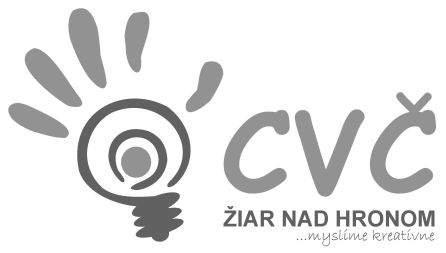 CENTRUM VOĽNÉHO ČASU ŽIAR NAD HRONOMUl. M. R. Štefánika 17, 965 01 Žiar n/HronomVYHODNOTENIE Dňa 14.12.2018 o 10:00 v MsKC sa uskutočnil 2. ročník udeľovania ocenenia „Srdce dobrovoľníka“. Podujatie sa konalo pod záštitou primátora mesta Žiar nad Hronom Mgr. Petra Antala. V tomto roku boli nominovaní nasledovní dobrovoľníci: Eva Lujza Prochocká, Mgr. Lenka Búciová, Valéria Barcíková, Adam Prekopp, Renáta Bahnová, Mudr. Katarína Kvoriaková, Matej Piatrik, Veronika Kmeťová, Dušan Kováč, Veronika Hulinová, Richard Antal, Dušan Bombek, Michal Ivanec.  Vypracovala: M. Lancková                                                                           17.12.2018